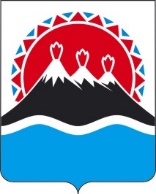 ПРОЕКТ П О С Т А Н О В Л Е Н И ЯРЕГИОНАЛЬНОЙ СЛУЖБЫ ПО ТАРИФАМ И ЦЕНАМ КАМЧАТСКОГО КРАЯг. Петропавловск-КамчатскийВ соответствии с Федеральным законом от 27.07.2010 № 190-ФЗ
«О теплоснабжении», постановлениями Правительства Российской Федерации от 22.10.2012 № 1075 «О ценообразовании в сфере теплоснабжения», от 30.04.2014
№ 400 «О формировании индексов изменения размера платы граждан за коммунальные услуги в Российской Федерации», приказом ФСТ России от 13.06.2013 № 760-э «Об утверждении Методических указаний по расчету регулируемых цен (тарифов) в сфере теплоснабжения», Законом Камчатского края от 27.11.2019 № 396 «О краевом бюджете на 2020 год и на плановый период 2021 и 2022 годов», постановлением Правительства Камчатского края от 19.12.2008
№ 424-П «Об утверждении Положения о Региональной службе по тарифам и ценам Камчатского края», протоколом Правления Региональной службы по тарифам и ценам Камчатского края от 09.12.2020 № 51ПОСТАНОВЛЯЮ:1. В преамбуле постановления слова «Законом Камчатского края от 27.11.2019 № 396 «О краевом бюджете на 2020 год и на плановый период 2021 и 2022 годов»» заменить словами «Законом Камчатского края от 24.11.2020 № 521 «О краевом бюджете на 2021 год и на плановый период 2022 и 2023 годов»;2. Внести в приложения 2-5 к постановлению Региональной службы по тарифам и ценам Камчатского края от 07.10.2020 № 134 «Об утверждении тарифов в сфере теплоснабжения ООО «ИКС Петропавловск-Камчатский» от котельной
№ 14, находящейся на территории Пионерского сельского поселения Елизовского муниципального района Камчатского края, на 2020-2022 годы», изложив их в редакции согласно приложениям 1-4 к настоящему постановлению.2. Настоящее постановление вступает в силу через десять дней после дня его официального опубликования.Приложение 1к постановлению Региональной службыпо тарифам и ценам Камчатского края от 16.12.2020 № XXX«Приложение 3к постановлению Региональной службыпо тарифам и ценам Камчатского краяот 07.10.2020 № 134Льготные тарифы на тепловую энергию на нужды отопления
и горячего водоснабжения в открытой системе теплоснабжения (горячее водоснабжение), поставляемые ООО «ИКС Петропавловск-Камчатский» от котельной № 14, находящейся на территории Пионерского сельского поселения Елизовского муниципального района Камчатского края, населению и исполнителям коммунальных услуг для населения с 19 октября 2020 года по 31 декабря 2022 года<*> значения льготных тарифов на тепловую энергию для населения и исполнителям коммунальных услуг для населения на период 2021, 2022 годы устанавливаются при ежегодной корректировке экономически обоснованных тарифов с учетом утвержденных индексов изменения размера вносимой гражданами платы за коммунальные услуги в среднем по субъектам Российской Федерации и предельно допустимых отклонений по отдельным муниципальным образованиям от величины указанных индексов по субъектам Российской Федерации в соответствии с Основами формирования индексов изменения размера платы граждан за коммунальные услуги в Российской Федерации, утвержденными постановлением Правительства Российской Федерации от 30.04.2014 № 400 «О формировании индексов изменения размера платы граждан за коммунальные услуги в Российской Федерации».* Выделяется в целях реализации пункта 6 статьи 168 Налогового кодекса Российской Федерации (часть вторая)».Приложение 2к постановлению Региональной службыпо тарифам и ценам Камчатского края от 16.12.2020 № XXX«Приложение 4к постановлению Региональной службыпо тарифам и ценам Камчатского краяот 07.10.2020 № 134Тарифы на теплоноситель, поставляемый ООО «ИКС Петропавловск-Камчатский» от котельной № 14, находящейся на территории Пионерского сельского поселения Елизовского муниципального района Камчатского края,
с 19 октября 2020 года по 31 декабря 2022 года<*> значения льготных тарифов на теплоноситель, поставляемый населению и исполнителям коммунальных услуг для населения на период, 2021, 2022 годы устанавливаются при ежегодной корректировке тарифов экономически обоснованных с учетом утвержденных индексов изменения размера вносимой гражданами платы за коммунальные услуги в среднем по субъектам Российской Федерации и предельно допустимых отклонений по отдельным муниципальным образованиям от величины указанных индексов по субъектам Российской Федерации в соответствии с Основами формирования индексов изменения размера платы граждан за коммунальные услуги в Российской Федерации, утвержденными постановлением Правительства Российской Федерации от 30 апреля 2014 № 400 «О формировании индексов изменения размера платы граждан за коммунальные услуги в Российской Федерации».* Выделяется в целях реализации пункта 6 статьи 168 Налогового кодекса Российской Федерации (часть вторая)».Приложение 3к постановлению Региональной службыпо тарифам и ценам Камчатского края от 16.12.2020 № XXX«Приложение 5к постановлению Региональной службыпо тарифам и ценам Камчатского края от 07.10.2020 № 134Тарифы на горячую воду в открытой системе теплоснабжения (горячего водоснабжение), поставляемую ООО «ИКС Петропавловск-Камчатский» от котельной № 14, находящейся на территории Пионерского сельского поселения Елизовского муниципального района Камчатского края, потребителям Пионерского сельского поселения с 19 октября 2020 года по 31 декабря 2022 года<*> значение компонента на тепловую энергию и теплоноситель для населения и исполнителям коммунальных услуг для населения на период 2021, 2022 годы устанавливается при ежегодной корректировке тарифов с учетом утвержденных индексов изменения размера вносимой гражданами платы за коммунальные услуги в среднем по субъектам Российской Федерации и предельно допустимых отклонений по отдельным муниципальным образованиям от величины указанных индексов по субъектам Российской Федерации в соответствии с Основами формирования индексов изменения размера платы граждан за коммунальные услуги в Российской Федерации, утвержденными постановлением Правительства Российской Федерации от 30.04.2014 № 400 «О формировании индексов изменения размера платы граждан за коммунальные услуги в Российской Федерации».* Выделяется в целях реализации пункта 6 статьи 168 Налогового кодекса Российской Федерации (часть вторая)Примечание: приказом Министерства жилищно-коммунального хозяйства и энергетики Камчатского края от 30.11.2015 № 595 «Об утверждении нормативов расхода тепловой энергии, используемой на подогрев холодной воды для предоставления коммунальной услуги по горячему водоснабжению в муниципальных образованиях, расположенных в границах Елизовского муниципального района Камчатского края» утвержден норматив расхода тепловой энергии, используемой на подогрев холодной воды для предоставления коммунальной услуги по горячему водоснабжению в Пионерском сельском поселении Елизовского муниципального района Камчатского края. В соответствии с пунктом 42 Правил предоставления коммунальных услуг собственникам и пользователям помещений в многоквартирных домах и жилых домов, утвержденных постановлением Правительства Российской Федерации от 06.05.2011 № 354, расчетная величина тарифа на горячую воду в открытой системе теплоснабжения (горячее водоснабжение) населению и исполнителям коммунальных услуг для населения с учетом вида благоустройства и с учетом НДС составляет:».[Дата регистрации]№[Номер документа]О внесении изменений в приложения 3-5 к постановлению Региональной службы по тарифам и ценам Камчатского края от 07.10.2020 № 134 «Об утверждении тарифов в сфере теплоснабжения ООО «ИКС Петропавловск-Камчатский» от котельной № 14, находящейся на территории Пионерского сельского поселения Елизовского муниципального района Камчатского края, на 2020-2022 годы»Руководитель[горизонтальный штамп подписи 1]И.В. Лагуткина№ п/пНаименование регулируемой организацииВид тарифаГод (период)ВодаОтборный пар давлениемОтборный пар давлениемОтборный пар давлениемОтборный пар давлениемОстрый и редуцированный пар№ п/пНаименование регулируемой организацииВид тарифаГод (период)Водаот 1,2 до 2,5 кг/см2от 2,5 до 7,0 кг/см2от 7,0 до 13,0 кг/см2свыше 13,0 кг/см2Острый и редуцированный пар1.Для потребителей, в случае отсутствия дифференциации тарифовпо схеме подключенияДля потребителей, в случае отсутствия дифференциации тарифовпо схеме подключенияДля потребителей, в случае отсутствия дифференциации тарифовпо схеме подключенияДля потребителей, в случае отсутствия дифференциации тарифовпо схеме подключенияДля потребителей, в случае отсутствия дифференциации тарифовпо схеме подключенияДля потребителей, в случае отсутствия дифференциации тарифовпо схеме подключенияДля потребителей, в случае отсутствия дифференциации тарифовпо схеме подключенияДля потребителей, в случае отсутствия дифференциации тарифовпо схеме подключенияДля потребителей, в случае отсутствия дифференциации тарифовпо схеме подключенияООО «ИКС Петропавловск - Камчатский»одноставочный руб./ГкалООО «ИКС Петропавловск - Камчатский»двухставочныйХХХХХХХООО «ИКС Петропавловск - Камчатский»ставка за тепловую энергию, руб./ГкалООО «ИКС Петропавловск - Камчатский»ставка за содержание тепловой мощности, тыс.руб./Гкал/ч в мес.ООО «ИКС Петропавловск - Камчатский»Население (тарифы указываются с учетом НДС)*Население (тарифы указываются с учетом НДС)*Население (тарифы указываются с учетом НДС)*Население (тарифы указываются с учетом НДС)*Население (тарифы указываются с учетом НДС)*Население (тарифы указываются с учетом НДС)*Население (тарифы указываются с учетом НДС)*Население (тарифы указываются с учетом НДС)*1.1ООО «ИКС Петропавловск - Камчатский»одноставочный руб./Гкал20201.2ООО «ИКС Петропавловск - Камчатский»одноставочный руб./Гкал19.10.2020 -  31.12.20203 900,001.3ООО «ИКС Петропавловск - Камчатский»одноставочный руб./Гкал20211.4ООО «ИКС Петропавловск - Камчатский»одноставочный руб./Гкал01.01.2021 -30.06.2021<*>1.5ООО «ИКС Петропавловск - Камчатский»одноставочный руб./Гкал01.07.2021 -  31.12.2021<*>1.6ООО «ИКС Петропавловск - Камчатский»одноставочный руб./Гкал20221.7ООО «ИКС Петропавловск - Камчатский»одноставочный руб./Гкал01.01.2022 -30.06.2022<*>1.8ООО «ИКС Петропавловск - Камчатский»одноставочный руб./Гкал01.07.2022 -  31.12.2022<*>ООО «ИКС Петропавловск - Камчатский»двухставочныйООО «ИКС Петропавловск - Камчатский»ставка за тепловую энергию, руб./ГкалООО «ИКС Петропавловск - Камчатский»ставка за содержание тепловой мощности, тыс.руб./Гкал/ч в мес.№ п/пНаименование регулируемой организацииНаименование регулируемой организацииВид тарифаВид тарифаГод (период)Год (период)Вид теплоносителяВид теплоносителяВид теплоносителя№ п/пНаименование регулируемой организацииНаименование регулируемой организацииВид тарифаВид тарифаГод (период)Год (период)ВодаВодаПар1.Экономически обоснованный тариф для прочих потребителей
(тарифы указываются без НДС)Экономически обоснованный тариф для прочих потребителей
(тарифы указываются без НДС)Экономически обоснованный тариф для прочих потребителей
(тарифы указываются без НДС)Экономически обоснованный тариф для прочих потребителей
(тарифы указываются без НДС)Экономически обоснованный тариф для прочих потребителей
(тарифы указываются без НДС)Экономически обоснованный тариф для прочих потребителей
(тарифы указываются без НДС)Экономически обоснованный тариф для прочих потребителей
(тарифы указываются без НДС)Экономически обоснованный тариф для прочих потребителей
(тарифы указываются без НДС)Экономически обоснованный тариф для прочих потребителей
(тарифы указываются без НДС)1.1ООО «ИКС Петропавловск-Камчатский»ООО «ИКС Петропавловск-Камчатский»одноставочный руб./куб.модноставочный руб./куб.м19.10.2020 -  31.12.202019.10.2020 -  31.12.20209,679,671.2ООО «ИКС Петропавловск-Камчатский»ООО «ИКС Петропавловск-Камчатский»одноставочный руб./куб.модноставочный руб./куб.м01.01.2021 -30.06.202101.01.2021 -30.06.20219,679,671.3ООО «ИКС Петропавловск-Камчатский»ООО «ИКС Петропавловск-Камчатский»одноставочный руб./куб.модноставочный руб./куб.м01.07.2021 -  31.12.202101.07.2021 -  31.12.202110,1510,151.4ООО «ИКС Петропавловск-Камчатский»ООО «ИКС Петропавловск-Камчатский»одноставочный руб./куб.модноставочный руб./куб.м01.01.2022 -30.06.202201.01.2022 -30.06.20229,829,821.5ООО «ИКС Петропавловск-Камчатский»ООО «ИКС Петропавловск-Камчатский»одноставочный руб./куб.модноставочный руб./куб.м01.07.2022 -  31.12.202201.07.2022 -  31.12.202210,1610,162.Экономически обоснованный тариф для населения 
(тарифы указываются с НДС)*Экономически обоснованный тариф для населения 
(тарифы указываются с НДС)*Экономически обоснованный тариф для населения 
(тарифы указываются с НДС)*Экономически обоснованный тариф для населения 
(тарифы указываются с НДС)*Экономически обоснованный тариф для населения 
(тарифы указываются с НДС)*Экономически обоснованный тариф для населения 
(тарифы указываются с НДС)*Экономически обоснованный тариф для населения 
(тарифы указываются с НДС)*Экономически обоснованный тариф для населения 
(тарифы указываются с НДС)*Экономически обоснованный тариф для населения 
(тарифы указываются с НДС)*2.1ООО «ИКС Петропавловск-Камчатский»ООО «ИКС Петропавловск-Камчатский»одноставочный руб./куб.модноставочный руб./куб.м19.10.2020 -  31.12.202019.10.2020 -  31.12.202011,6011,602.2ООО «ИКС Петропавловск-Камчатский»ООО «ИКС Петропавловск-Камчатский»одноставочный руб./куб.модноставочный руб./куб.м01.01.2021 -30.06.202101.01.2021 -30.06.202111,6011,602.3ООО «ИКС Петропавловск-Камчатский»ООО «ИКС Петропавловск-Камчатский»одноставочный руб./куб.модноставочный руб./куб.м01.07.2021 -  31.12.202101.07.2021 -  31.12.202112,1812,182.4ООО «ИКС Петропавловск-Камчатский»ООО «ИКС Петропавловск-Камчатский»одноставочный руб./куб.модноставочный руб./куб.м01.01.2022 -30.06.202201.01.2022 -30.06.202211,7811,782.5ООО «ИКС Петропавловск-Камчатский»ООО «ИКС Петропавловск-Камчатский»одноставочный руб./куб.модноставочный руб./куб.м01.07.2022 -  31.12.202201.07.2022 -  31.12.202212,1912,193.Льготный (сниженный) тариф для населения и исполнителей коммунальных услуг (тарифы указываются с учетом НДС)*Льготный (сниженный) тариф для населения и исполнителей коммунальных услуг (тарифы указываются с учетом НДС)*Льготный (сниженный) тариф для населения и исполнителей коммунальных услуг (тарифы указываются с учетом НДС)*Льготный (сниженный) тариф для населения и исполнителей коммунальных услуг (тарифы указываются с учетом НДС)*Льготный (сниженный) тариф для населения и исполнителей коммунальных услуг (тарифы указываются с учетом НДС)*Льготный (сниженный) тариф для населения и исполнителей коммунальных услуг (тарифы указываются с учетом НДС)*Льготный (сниженный) тариф для населения и исполнителей коммунальных услуг (тарифы указываются с учетом НДС)*Льготный (сниженный) тариф для населения и исполнителей коммунальных услуг (тарифы указываются с учетом НДС)*Льготный (сниженный) тариф для населения и исполнителей коммунальных услуг (тарифы указываются с учетом НДС)*3.1ООО «ИКС Петропавловск-Камчатский»одноставочный руб./куб.модноставочный руб./куб.м19.10.2020 -  31.12.202019.10.2020 -  31.12.202011,6011,603.2ООО «ИКС Петропавловск-Камчатский»одноставочный руб./куб.модноставочный руб./куб.м01.01.2021 -30.06.202101.01.2021 -30.06.2021<*><*>3.3ООО «ИКС Петропавловск-Камчатский»одноставочный руб./куб.модноставочный руб./куб.м01.07.2021 -  31.12.202101.07.2021 -  31.12.2021<*><*>3.4ООО «ИКС Петропавловск-Камчатский»одноставочный руб./куб.модноставочный руб./куб.м01.01.2022 -30.06.202201.01.2022 -30.06.2022<*><*>3.5ООО «ИКС Петропавловск-Камчатский»одноставочный руб./куб.модноставочный руб./куб.м01.07.2022 -  31.12.202201.07.2022 -  31.12.2022<*><*>№ п/пНаименование регулируемой организацииНаименование регулируемой организацииГод (период)Компонент на теплоноситель, руб./куб.мКомпонент на тепловую энергиюКомпонент на тепловую энергиюКомпонент на тепловую энергию№ п/пНаименование регулируемой организацииНаименование регулируемой организацииГод (период)Компонент на теплоноситель, руб./куб.мОдноставочный тариф, руб./ГкалДвухставочный тарифДвухставочный тариф№ п/пНаименование регулируемой организацииНаименование регулируемой организацииГод (период)Компонент на теплоноситель, руб./куб.мОдноставочный тариф, руб./ГкалСтавка за мощность, тыс. руб./Гкал/час в мес.Ставка за тепловую энергию, руб./Гкал1.Экономически обоснованный тариф для прочих потребителей
(тарифы указываются без НДС)Экономически обоснованный тариф для прочих потребителей
(тарифы указываются без НДС)Экономически обоснованный тариф для прочих потребителей
(тарифы указываются без НДС)Экономически обоснованный тариф для прочих потребителей
(тарифы указываются без НДС)Экономически обоснованный тариф для прочих потребителей
(тарифы указываются без НДС)Экономически обоснованный тариф для прочих потребителей
(тарифы указываются без НДС)Экономически обоснованный тариф для прочих потребителей
(тарифы указываются без НДС)1.1ООО «ИКС Петропавловск-Камчатский»ООО «ИКС Петропавловск-Камчатский»19.10.2020 - 31.12.20209,678 559,091.2ООО «ИКС Петропавловск-Камчатский»ООО «ИКС Петропавловск-Камчатский»01.01.2021 -30.06.20219,678 320,001.3ООО «ИКС Петропавловск-Камчатский»ООО «ИКС Петропавловск-Камчатский»01.07.2021 - 31.12.202110,159 554,641.4ООО «ИКС Петропавловск-Камчатский»ООО «ИКС Петропавловск-Камчатский»01.01.2022 -30.06.20229,829 554,641.5ООО «ИКС Петропавловск-Камчатский»ООО «ИКС Петропавловск-Камчатский»01.07.2022 - 31.12.202210,1610 976,412.Экономически обоснованный тариф для населения 
(тарифы указываются с НДС)*Экономически обоснованный тариф для населения 
(тарифы указываются с НДС)*Экономически обоснованный тариф для населения 
(тарифы указываются с НДС)*Экономически обоснованный тариф для населения 
(тарифы указываются с НДС)*Экономически обоснованный тариф для населения 
(тарифы указываются с НДС)*Экономически обоснованный тариф для населения 
(тарифы указываются с НДС)*Экономически обоснованный тариф для населения 
(тарифы указываются с НДС)*2.1ООО «ИКС Петропавловск-Камчатский»ООО «ИКС Петропавловск-Камчатский»19.10.2020 - 31.12.202011,6010 270,912.2ООО «ИКС Петропавловск-Камчатский»ООО «ИКС Петропавловск-Камчатский»01.01.2021 -30.06.202111,609 984,002.3ООО «ИКС Петропавловск-Камчатский»ООО «ИКС Петропавловск-Камчатский»01.07.2021 -  31.12.202112,1811 465,572.4ООО «ИКС Петропавловск-Камчатский»ООО «ИКС Петропавловск-Камчатский»01.01.2022 -30.06.202211,7811 465,572.5ООО «ИКС Петропавловск-Камчатский»ООО «ИКС Петропавловск-Камчатский»01.07.2022 - 31.12.202212,1913 171,693.3.Льготный (сниженный) тариф для населения и исполнителей коммунальных услуг (тарифы указываются с учетом НДС)*Льготный (сниженный) тариф для населения и исполнителей коммунальных услуг (тарифы указываются с учетом НДС)*Льготный (сниженный) тариф для населения и исполнителей коммунальных услуг (тарифы указываются с учетом НДС)*Льготный (сниженный) тариф для населения и исполнителей коммунальных услуг (тарифы указываются с учетом НДС)*Льготный (сниженный) тариф для населения и исполнителей коммунальных услуг (тарифы указываются с учетом НДС)*Льготный (сниженный) тариф для населения и исполнителей коммунальных услуг (тарифы указываются с учетом НДС)*3.13.1ООО «ИКС Петропавловск-Камчатский»19.10.2020 - 31.12.202011,603 900,003.23.2ООО «ИКС Петропавловск-Камчатский»01.01.2021 -30.06.2021<*><*>3.33.3ООО «ИКС Петропавловск-Камчатский»01.07.2021 -  31.12.2021<*><*>3.43.4ООО «ИКС Петропавловск-Камчатский»01.01.2022 -30.06.2022<*><*>3.53.5ООО «ИКС Петропавловск-Камчатский»01.07.2022 -  31.12.2022<*><*>Тип благоустройстваНорматив расхода тепловой энергии, Гкал на 1 куб.м.Расчетный тариф на горячую воду,руб./куб. метр19.10.2020 -31.12.202019.10.2020 -31.12.202019.10.2020 -31.12.2020с полотенцесушителями0,0651265,4901.01.2021 -30.06.202101.01.2021 -30.06.202101.01.2021 -30.06.2021с полотенцесушителями0,0651-01.07.2021 -31.12.202101.07.2021 -31.12.202101.07.2021 -31.12.2021с полотенцесушителями0,0651-01.01.2022 -30.06.202201.01.2022 -30.06.202201.01.2022 -30.06.2022с полотенцесушителями0,0651-01.07.2022 -31.12.202201.07.2022 -31.12.202201.07.2022 -31.12.2022с полотенцесушителями0,0651-